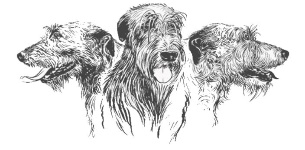 Irish Wolfhound Club Schweiz – IWCS  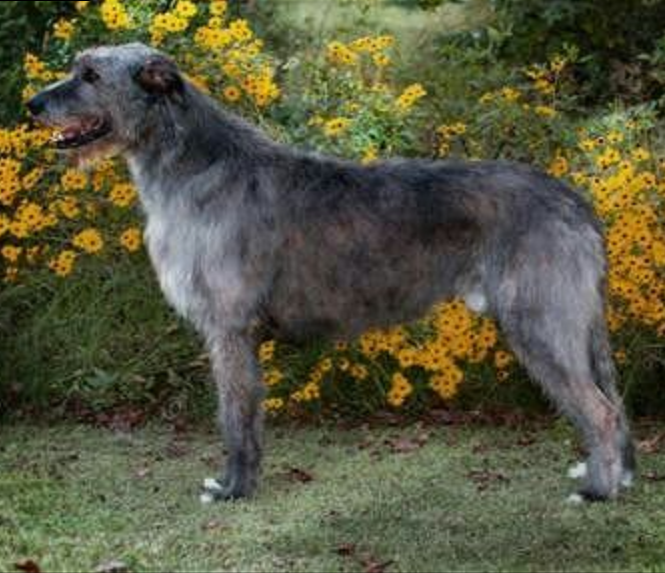      Our judge : Jean Mc Donald-Ulliott/GB - HibeckVenue : www.windhundsportverein-bern.chMay 11th, 2024 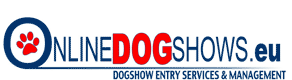 